______________тел.: (8-84348) 38-0-40, факс: (8-84348) 38-0-40, Arhan.Nsm@tatar.ru___РЕШЕНИЕСовета Архангельского сельского поселения Новошешминского муниципального района Республики Татарстан от 12 июля 2019 года                                                                                           № 58-124 О внесении изменений и дополнений в Устав муниципального образования «Архангельское  сельское поселение» Новошешминского муниципального района Республики Татарстан, утвержденного решением Совета Архангельского сельского поселения Новошешминского муниципального района Республики Татарстан от 10.03.2015 года № 44-91В соответствии с Федеральным законом от 29 декабря 2017 года                                  № 443-ФЗ «Об организации дорожного движения в Российской Федерации и о внесении изменений в отдельные законодательные акты Российской Федерации», Федеральным законом от 31 декабря 2017 года № 503-ФЗ «О внесении изменений в Федеральный закон «Об отходах производства и потребления" и отдельные законодательные акты Российской Федерации», Федеральным закон от 27 декабря 2018 года № 556-ФЗ «О внесении изменений в статью 27 Федерального закона «Об общих принципах организации местного самоуправления в Российской Федерации», Федеральным законом от 27 декабря 2018 года № 498-ФЗ «Об ответственном обращении с животными и о внесении изменений в отдельные законодательные акты Российской Федерации», Федеральным законом от 06 февраля 2019 года № 3-ФЗ «О внесении изменений в статьи 21 и 26.3 Федерального закона «Об общих принципах организации законодательных (представительных) и исполнительных органов государственной власти субъектов Российской Федерации» и статьи 15 и 16 Федерального закона «Об общих принципах организации местного самоуправления в Российской Федерации», Федеральным законом от 01 мая 2019 года № 87-ФЗ «О внесении изменений в Федеральный закон «Об общих принципах организации местного самоуправления в Российской Федерации», Совет Архангельского сельского поселения Новошешминского муниципального района Республики ТатарстанРЕШАЕТВнести следующие изменения и дополнения в Устав муниципального образования «Архангельское сельское поселение» Новошешминского муниципального района Республики Татарстан»:Часть 1 статьи 5 «Вопросы местного значения Поселения» Устава дополнить пунктом 16 со следующим содержанием:- «дорожная деятельность в отношении автомобильных дорог местного значения в границах населенных пунктов поселения и обеспечение безопасности дорожного движения на них, включая создание и обеспечение функционирования парковок (парковочных мест), осуществление муниципального контроля за сохранностью автомобильных дорог местного значения в границах населенных пунктов поселения, организация дорожного движения, а также осуществление иных полномочий в области использования автомобильных дорог и осуществления дорожной деятельности в соответствии с законодательством Российской Федерации.»;1.2. Часть 1 статьи 5 «Вопросы местного значения Поселения» Устава дополнить пунктом 17 со следующим содержанием:	- «участие в организации деятельности по накоплению (в том числе раздельному накоплению) и транспортированию твердых коммунальных отходов.»;1.3. Часть 1 статьи 6 «Права органов местного самоуправления Поселения на решение вопросов, не отнесенных к вопросам местного значения Поселений» Устава дополнить пунктом 13 со следующим содержанием:- «осуществление деятельности по обращению с животными без владельцев, обитающими на территории поселения»;1.4. Содержание части 1 статьи 16 «Территориальное общественное самоуправление» Устава заменить текстом со следующим содержанием:- «Под территориальным общественным самоуправлением понимается самоорганизация граждан по месту их жительства на части территории поселения, а также в расположенных на межселенной территории населенных пунктах (либо на части их территории) для самостоятельного и под свою ответственность осуществления собственных инициатив по вопросам местного значения.»;1.5. Содержание части 3 статьи 16 «Территориальное общественное самоуправление» Устава заменить текстом со следующим содержанием:- «Границы территории, на которой осуществляется территориальное общественное самоуправление, устанавливаются по предложению населения, проживающего на соответствующей территории, Советом Архангельского сельского поселения Новошешминского муниципального района Республики Татарстан, а в расположенных на межселенной территории населенных пунктах (либо на части их территории) – Советом Новошешминского муниципального района Республики Татарстан.»;1.6. Часть 2 статьи 22 «Сход граждан» Устава изложить в следующей редакции:	- «Сход граждан, предусмотренный статьей 25.1 Федерального закона от 06 октября 2003 года № 131-ФЗ «Об общих принципах организации местного самоуправления в Российской Федерации», правомочен при участии в нем более половины обладающих избирательным правом жителей населенного пункта или поселения. В случае, если в населенном пункте отсутствует возможность одновременного совместного присутствия более половины обладающих избирательным правом жителей данного населенного пункта, сход граждан в соответствии с Уставом муниципального образования «Архангельское сельское поселение» Новошешминского муниципального района Республики Татарстан», в состав которого входит указанный населенный пункт, проводится поэтапно в срок, не превышающий одного месяца со дня принятия решения о проведении схода граждан. При этом лица, ранее принявшие участие в сходе граждан, на последующих этапах участия в голосовании не принимают. Решение схода граждан считается принятым, если за него проголосовало более половины участников схода граждан.»;1.7. Абзац четырнадцатый части 2 статьи 50 «Полномочия  Исполнительного комитета» Устава изложить в новой редакции:- «осуществляет деятельность по обращению с животными без владельцев, обитающими на территории поселения».2. Опубликовать (обнародовать) настоящее решение на официальном сайте официального портала правовой информации Республики Татарстан» в   информационно - телекоммуникационной сети «Интернет» http://pravo.tatarstan.ru, на официальном сайте Новошешминского муниципального района Республики Татарстан в информационно - телекоммуникационной сети «Интернет»  http://novosheshminsk.tatarstan.ru/ в установленном порядке после государственной регистрации и на информационных стендах сельского поселения, расположенных по адресу: Республика Татарстан, Новошешминский муниципальный район, с. Слобода Архангельская, ул. Молодежная (возле дома №18), ул. Садовая, дом 23.3.Направить настоящее решение на государственную регистрацию в Управление Министерства юстиции Российской Федерации по Республике Татарстан.4. Контроль за исполнением настоящего решения возложить на постоянную депутатскую комиссию Совета Архангельского сельского поселения Новошешминского муниципального района Республики Татарстан по законности, землепользованию и благоустройству территории.Глава Архангельского сельского поселенияНовошешминского муниципального районаРеспублики Татарстан                                                                       Н.А. СердюкСОВЕТАРХАНГЕЛЬСКОГО СЕЛЬСКОГО ПОСЕЛЕНИЯ  НОВОШЕШМИНСКОГОМУНИЦИПАЛЬНОГО РАЙОНАРЕСПУБЛИКИ ТАТАРСТАН423182, РТ, Новошешминский район,село Слобода Архангельская,улица Горького, 21аТАТАРСТАН РЕСПУБЛИКАСЫЯҢА ЧИШМӘМУНИЦИПАЛЬ РАЙОНЫАРХАНГЕЛ АВЫЛ ҖИРЛЕГЕ СОВЕТЫ423182, ТР, Яңа Чишмә районы,Архангел Бистәсе авылы,Горький урамы, 21аСОВЕТАРХАНГЕЛЬСКОГО СЕЛЬСКОГО ПОСЕЛЕНИЯ  НОВОШЕШМИНСКОГОМУНИЦИПАЛЬНОГО РАЙОНАРЕСПУБЛИКИ ТАТАРСТАН423182, РТ, Новошешминский район,село Слобода Архангельская,улица Горького, 21а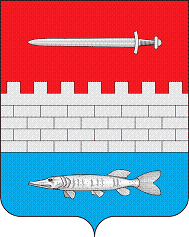 ТАТАРСТАН РЕСПУБЛИКАСЫЯҢА ЧИШМӘМУНИЦИПАЛЬ РАЙОНЫАРХАНГЕЛ АВЫЛ ҖИРЛЕГЕ СОВЕТЫ423182, ТР, Яңа Чишмә районы,Архангел Бистәсе авылы,Горький урамы, 21а